проект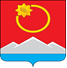 АДМИНИСТРАЦИЯ ТЕНЬКИНСКОГО ГОРОДСКОГО ОКРУГАМАГАДАНСКОЙ ОБЛАСТИП О С Т А Н О В Л Е Н И Е ________________№_______                 п. Усть-ОмчугО внесении изменений в Правила землепользования и застройки Тенькинского городского округа Магаданской областиВ соответствии с Федеральным законом от 06.10.2003 г. № 131-ФЗ «Об общих принципах организации местного самоуправления в Российской Федерации», Градостроительным кодексом Российской Федерации, Уставом муниципального образования «Тенькинский муниципальный округ Магаданской области», администрация Тенькинского муниципального округа Магаданской области п о с т а н о в л я е т:Внести в карту градостроительного зонирования -территориальные зоны Тенькинского городского округа, поселок Мадаун, Приложение № 7 к Правилам землепользования и застройки Тенькинского городского округа Магаданской области, утвержденным постановлением администрации Тенькинского городского округа Магаданской области от 12.12.2022 г. № 423-па, следующие изменения:Изменить территориальную зону специализированной общественной застройки О2 на зону застройки малоэтажными жилыми домами (до 4 этажей, включая мансардный) Ж2, (земельный участок в кадастровом квартале 49:06:050001:, центральная часть пос. Мадаун, южнее от автомобильной дороги проходящей через пос. Мадаун) согласно приложению № 1 к настоящему постановлению.  Изменить территориальную зону специализированной общественной застройки О2 на зону застройки малоэтажными жилыми домами (до 4 этажей, включая мансардный) Ж2, (земельный участок в кадастровом квартале 49:06:050001:, центральная часть пос. Мадаун, севернее от автомобильной дороги проходящей через пос. Мадаун) согласно приложению № 2 к настоящему постановлению.Изменить территориальную зону многофункциональной общественно-деловой застройки О1 на зону застройки малоэтажными жилыми домами (до 4 этажей, включая мансардный) Ж2, (земельный участок с кадастровым номером 49:06:050001:259 и до границы с автомобильной дорогой, проходящей через пос. Мадаун) согласно приложению № 3 к настоящему постановлению.  Изменить часть территориальной зоны застройки индивидуальными жилыми домами Ж1 на зону застройки малоэтажными жилыми домами (до 4 этажей, включая мансардный) Ж2, (земельный участок с кадастровыми номерами 49:06:050001:6, 49:06:050001:199, 49:06:050001:200  и до границы с автомобильной дорогой, проходящей через пос. Мадаун) согласно приложению № 4 к настоящему постановлению. Изменить часть территориальной зоны лесопарков Р2 на зону застройки малоэтажными жилыми домами (до 4 этажей, включая мансардный) Ж2, (земельный участок с кадастровыми номерами 49:06:050001:270, 49:06:050001:271  и до границы с автомобильной дорогой, проходящей через пос. Мадаун) согласно приложению № 5 к настоящему постановлению.2. Контроль за исполнением настоящего постановления возложить на заместителя главы администрации Тенькинского муниципального округа Магаданской области по жилищно-коммунальному хозяйству.3. Настоящее постановление вступает в силу с момента его подписания и подлежит официальному опубликованию (обнародованию). Глава Тенькинского муниципального округа                             Д.А. РевутскийФрагмент карты градостроительного зонирования-территориальные зоны Тенькинского городского округа. Поселок МадаунО2 Ж2 - граница изменения территориальной зоны специализированной общественной застройки О2 на зону застройки малоэтажными жилыми домами (до 4 этажей, включая мансардный) Ж2, (земельный участок в кадастровом квартале 49:06:050001:, центральная часть пос. Мадаун, южнее от автомобильной дороги проходящей через пос. Мадаун).Фрагмент карты градостроительного зонирования-территориальные зоны Тенькинского городского округа. Поселок МадаунО2 Ж2 - граница изменения территориальной зоны специализированной общественной застройки О2 на зону застройки малоэтажными жилыми домами (до 4 этажей, включая мансардный) Ж2, (земельный участок в кадастровом квартале 49:06:050001:, центральная часть пос. Мадаун, севернее от автомобильной дороги проходящей через пос. Мадаун).Фрагмент карты градостроительного зонирования-территориальные зоны Тенькинского городского округа. Поселок МадаунО1 Ж2 - граница изменения территориальной зоны многофункциональной общественно-деловой застройки О1 на зону застройки малоэтажными жилыми домами (до 4 этажей, включая мансардный) Ж2, (земельный участок с кадастровым номером 49:06:050001:259 и до границы с автомобильной дорогой, проходящей через пос. Мадаун).Фрагмент карты градостроительного зонирования-территориальные зоны Тенькинского городского округа. Поселок МадаунЖ1 Ж2 - граница изменения части территориальной зоны застройки индивидуальными жилыми домами Ж1 на зону застройки малоэтажными жилыми домами (до 4 этажей, включая мансардный) Ж2, (земельный участок с кадастровыми номерами 49:06:050001:6, 49:06:050001:199, 49:06:050001:200  и до границы с автомобильной дорогой, проходящей через пос. Мадаун).Фрагмент карты градостроительного зонирования-территориальные зоны Тенькинского городского округа. Поселок МадаунР2 Ж2 - граница изменения части территориальной зоны лесопарков Р2 на зону застройки малоэтажными жилыми домами (до 4 этажей, включая мансардный) Ж2, (земельный участок с кадастровыми номерами 49:06:050001:270, 49:06:050001:271  и до границы с автомобильной дорогой, проходящей через пос. Мадаун).Приложение № 1к постановлению администрацииТенькинского муниципального округаМагаданской областиот ___________________ № _____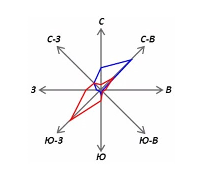 Приложение № 2к постановлению администрацииТенькинского муниципального округаМагаданской областиот ___________________ № _____Приложение № 3к постановлению администрацииТенькинского муниципального округаМагаданской областиот ___________________ № _____Приложение № 4к постановлению администрацииТенькинского муниципального округаМагаданской областиот ___________________ № _____Приложение № 5к постановлению администрацииТенькинского муниципального округаМагаданской областиот ___________________ № _____